ГУБЕРНАТОР ОМСКОЙ ОБЛАСТИРАСПОРЯЖЕНИЕот 12 апреля 2024 г. N 50-рО ПОБЕДИТЕЛЯХ ОБЛАСТНОГО КОНКУРСА "ЛУЧШАЯ НАРОДНАЯ ДРУЖИНАИ ОБЩЕСТВЕННОЕ ОБЪЕДИНЕНИЕ ПРАВООХРАНИТЕЛЬНОЙНАПРАВЛЕННОСТИ"В соответствии с Указом Губернатора Омской области от 28 октября 2015 года N 187 "Об областном конкурсе "Лучшая народная дружина и общественное объединение правоохранительной направленности":1. Признать победителями областного конкурса "Лучшая народная дружина и общественное объединение правоохранительной направленности" по итогам 2023 года (далее - областной конкурс) среди:1) народных дружин:- общественную организацию "Добровольная народная дружина "Барс" Ленинского административного округа города Омска", занявшую первое место;- народную дружину "Краснознаменская" Москаленского муниципального района Омской области, занявшую второе место;- народную дружину "Форпост" Большереченского муниципального района Омской области, занявшую третье место;2) общественных объединений правоохранительной направленности:- общественное объединение правоохранительной направленности "Луговское" села Луговое Таврического муниципального района Омской области, занявшее первое место;- общественное объединение правоохранительной направленности "Дневной дозор" р.п. Черлак Черлакского муниципального района Омской области, занявшее второе место;- общественное объединение правоохранительной направленности "Сажинское" Сажинского сельского поселения Тюкалинского муниципального района Омской области, занявшее третье место.2. Министерству региональной безопасности Омской области организовать награждение победителей областного конкурса в торжественной обстановке.3. Контроль за исполнением настоящего распоряжения возложить на заместителя Председателя Правительства Омской области А.С. Ромахина.Исполняющий обязанностиГубернатора Омской областиД.В.Ушаков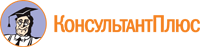 